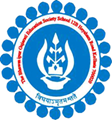 THE BGES SCHOOL (ICSE)	12B, HEYSHAM ROADKOLKATA- 700020LIST OF STUDENTS AND BOOKS OVERDUE FOR RETURN BEING CHARGED LATE FEESAS ON MONDAY 26th Aug’2019LIBRARIANNikhil Nandy26/08/2019ISSUE DATERETURN DATEBOOK NAMEREGN NO.STUDENT’S NAMECLASS25-07-201909-08-20196 JUNIOR CLASSICS2341DISHA CHAKRABARTYVI31-07-201915-08-2019ICSE 10 YEARS SOLVED QUESTION PAPERS2696ARYAMAN KUMARX02-08-201917-08-2019365 QUESTIONS AND ANSWERS2592ISRAR AHMED KHANIV07-08-201922-08-2019UNDER THE SEA2800ARIZ ALAMIII08-08-201923-08-2019GERONIMO AND THE GOLD MEDAL MYSTERY2651PRAGYA PRASADIV08-08-201923-08-2019EVA THE ENCHANTED BALL FAIRY2654ANAM FATEMAIV